Протокол запроса предложений по определению поставщика на поставку цемента для нужд ГУП «Водоснабжение и водоотведение»26 марта 2024 года                                                 № 01-19/37
Наименование заказчика: ГУП «Водоснабжение и водоотведение» Присутствовали члены комиссии:Председатель комиссии                                                                      Секретарь комиссии:		                           Члены комиссии:Извещение о проведении запроса предложений размещено в информационной системе в сфере закупок: https://www.zakupki.gospmr.org/index.php/zakupki?view=purchase&id=6629Вскрытие конвертов с заявками на участие в запросе предложений по определению поставщика на поставку цемента для нужд ГУП «Водоснабжение и водоотведение» проведено комиссией по адресу: г. Тирасполь, ул. Луначарского, в 9 часов 00 минут 26 марта 2024 года.2. Кворум соблюден, комиссия по осуществлению закупок правомочна в принятии решений.3. В срок, указанный в извещении о проведении закупки, поступило 4 (четыре) заявок на участие в закупке. Во исполнение части второй пункта 3 статьи 44 Закона Приднестровской Молдавской Республики от 26 ноября 2018 года № 318-З-VI «О закупках в Приднестровской Молдавской Республике» (САЗ 18-48) заказчиком направлены приглашения принять участие в запросе предложений следующим производителям (официальным представителям), способным осуществить поставки товаров, являющихся объектами закупок: - ООО «Люрсан-групп»;- ООО «Мастерстрой».4. В процессе проведения процедуры вскрытия конвертов с заявками на участие в запросе предложений аудиозапись не велась.5. На процедуре вскрытия конвертов с заявками на участие в запросе предложений присутствовали представители участников закупки, подавших заявки на участие в запросе предложений. Представители участников зарегистрированы в журнале регистрации согласно Приложению № 1 к настоящему протоколу.6. Члены комиссии по осуществлению закупок, а также представители участников закупки, подавших заявки на участие в запросе предложений, убедились в целостности конвертов, поданных на участие в запросе предложений.7. Перед вскрытием конвертов с заявками на участие в запросе предложений комиссия по осуществлению закупок объявила участникам, а также всем присутствующим о возможности подачи дополнительных заявок на участие в запросе предложений или отзыва поданной ранее заявки. Комиссия по осуществлению закупок объявила о последствиях подачи 2 (двух) и более заявок на участие в запросе предложений одним и тем же участником по одному лоту.Информация о дополнительно представленных заявках на участие в запросе предложений непосредственно перед вскрытием конвертов с заявками, информация об отзыве и (или) изменении уже поданныхй заявок:_____не поступала__________________.8. Комиссией осуществлена регистрация поданных заявок на участие в запросе предложений:9. Комиссией вскрыты конверты с заявками на участие в запросе предложений.Регистрационный номер заявки  -  №1.Комиссией проверено наличие и соответствие документов, представленных участником, перечню документов, заявленных в извещении о проведении запроса предложений и документации о проведении запроса предложений (Приложение № 2 к настоящему протоколу).Комиссией рассмотрены документы, информация, представленные участником запроса предложений, на предмет соответствия их требованиям, установленным извещением и документацией о проведении запроса предложений, а также соответствие участника запроса предложений требованиям, установленным документацией о проведении запроса предложений.Комиссией установлено, что заявка № 1 ООО «Мастерстрой» соответствует требованиям, установленным закупочной документацией о проведении запроса предложений.Результаты голосования комиссии о допуске заявки к участию в оценке поданной заявки на основании критериев, указанных в документации о проведении запроса предложений:Принятое решение комиссии: заявка ООО «Мастерстрой» признана соответствующей требованиям, установленным закупочной документацией, в связи с чем участник допущен к участию в запросе предложенийРегистрационный номер заявки  -  № 2.Комиссией проверено наличие и соответствие документов, представленных участником, перечню документов, заявленных в извещении о проведении запроса предложений и документации о проведении запроса предложений (Приложение № 2 к настоящему протоколу).Комиссией рассмотрены документы, информация, представленные участником запроса предложений, на предмет соответствия их требованиям, установленным извещением и документацией о проведении запроса предложений, а также соответствие участника запроса предложений требованиям, установленным документацией о проведении запроса предложений.Комиссией установлено, что заявка № 2 ООО «Промарматура» соответствует требованиям, установленным закупочной документацией о проведении запроса предложений.Результаты голосования комиссии о допуске заявки к участию в оценке поданной заявки на основании критериев, указанных в документации о проведении запроса предложений:Принятое решение комиссии: заявка ООО «Промарматура» признана соответствующей требованиям, установленным закупочной документацией, в связи с чем участник допущен к участию в запросе предложений.Регистрационный номер заявки  -  № 3.Комиссией проверено наличие и соответствие документов, представленных участником, перечню документов, заявленных в извещении о проведении запроса предложений и документации о проведении запроса предложений (Приложение № 2 к настоящему протоколу).Комиссией рассмотрены документы, информация, представленные участником запроса предложений, на предмет соответствия их требованиям, установленным извещением и документацией о проведении запроса предложений, а также соответствие участника запроса предложений требованиям, установленным документацией о проведении запроса предложений.Комиссией установлено, что заявка № 3 ООО «Фарба» соответствует требованиям, установленным закупочной документацией о проведении запроса предложений.Результаты голосования комиссии о допуске заявки к участию в оценке поданной заявки на основании критериев, указанных в документации о проведении запроса предложений:Принятое решение комиссии: заявка ООО «Фарба» признана соответствующей требованиям, установленным закупочной документацией, в связи с чем участник не допущен к участию в запросе предложений.Регистрационный номер заявки  -  № 4.Комиссией проверено наличие и соответствие документов, представленных участником, перечню документов, заявленных в извещении о проведении запроса предложений и документации о проведении запроса предложений (Приложение № 2 к настоящему протоколу).Комиссией рассмотрены документы, информация, представленные участником запроса предложений, на предмет соответствия их требованиям, установленным извещением и документацией о проведении запроса предложений, а также соответствие участника запроса предложений требованиям, установленным документацией о проведении запроса предложений.Комиссией установлено, что заявка № ОАО «Промышленно-производственное объединение» соответствует требованиям, установленным закупочной документацией о проведении запроса предложений.Результаты голосования комиссии о допуске заявки к участию в оценке поданной заявки на основании критериев, указанных в документации о проведении запроса предложений:Принятое решение комиссии: заявка ОАО «Промышленно-производственное объединение» признана соответствующей требованиям, установленным закупочной документацией, в связи с чем участник допущен к участию в запросе предложений.10.  По результатам заседания комиссии установлено, что на участие в запросе предложений по определению поставщика на поставку цемента поступило 4 (четыре) заявки, все заявки соответствуют требованиям, установленным извещением и документацией и допущены к участию в запросе предложений.11. Комиссией проведена оценка заявок, допущенных к участию в запросе предложений на основании критериев, указанных в документации о проведении запроса предложений, согласно Приложению № 3 к настоящему Протоколу.11.1. По итогам проведенной оценки лучшей заявкой признана заявка со следующими условиями исполнения контракта:  Цена предложения – 214 555,00 (двести четырнадцать тысяч пятьсот пятьдесят пять рублей 00 копеек) рублей Приднестровской Молдавской Республики.Предмет поставки – цемент.	Условия оплаты - Расчеты по контракту за каждую партию производится в рублях Приднестровской Молдавской Республики, путем перечисления денежных средств на расчетный счет Поставщика, указанный в Контракте, в течение 10 (десяти) банковских дней с даты поставки Покупателю партии Товара и выставленного Поставщиком счета к оплате (дата поставки фиксируется в товаросопроводительной документации (ТТН) и счете к оплате). Датой осуществления платежей является дата зачисления денежных средств на расчетный счет Поставщика.Срок поставки - Поставка Товара осуществляется в течение установленного срока путем передачи Покупателю Товара отдельными партиями по его заявке в согласованные сроки, но не позднее 5 (пяти) рабочих дней с момента получения заявки Покупателя. Общий срок выборки Товара устанавливается с момента вступления Контракта в силу и по 31 декабря 2024 года.Периодичность поставок отдельных партий Товара в течение общего срока выборки Товара определяется с учетом производственных потребностей Покупателя и наличия у Поставщика соответствующего Товара, согласовывается Сторонами посредством подачи письменной заявки.Условия об ответственности:В случае неисполнения или ненадлежащего исполнения своих обязательств по контракту Стороны несут ответственность в соответствии с действующим законодательством Приднестровской Молдавской Республики с учетом условий, установленных контрактом.Взыскание любых неустоек, пеней, штрафов, предусмотренных законодательством Приднестровской Молдавской и/или контрактом, за нарушение обязательств, вытекающих из контракта, не освобождает Стороны от исполнения такого обязательства в натуре.В случае неисполнения или ненадлежащего исполнения Поставщиком своих обязательств по контракту, он уплачивает Покупателю пеню в размере 0,05 % от стоимости неисполненного, ненадлежащим образом исполненного обязательства за каждый день просрочки до полного исполнения своей обязанности. В случае неисполнения или ненадлежащего исполнения Покупателем своих обязательств по контракту, он уплачивает Поставщику пеню в размере 0,05 % от стоимости неисполненного, ненадлежащим образом исполненного обязательства за каждый день просрочки до полного исполнения своей обязанности.12. Комиссией предложено участникам закупки, допущенным к участию в запросе предложений, направить окончательные предложения в срок до 09:00 часов 27 марта 2024 года по адресу: г. Тирасполь, ул. Луначарского, 9, каб. № 15. 13. Публикация и хранение протокола.Настоящий Протокол подлежит размещению в информационной системе в сфере закупок.Настоящий Протокол подлежит хранению не менее пяти лет с даты подведения итогов данного запроса предложений.14. Подписи членов комиссии по осуществлению закупок:Приложение № 2 к Протоколу запроса предложенийот 26.03.2024 г. № 01-19/37Информация о наличии и соответствии документов, представленных участником, перечню документов, заявленных в извещении и документации о проведении запроса предложенийСекретарь комиссии:Приложение № 3 к итоговому протоколу запроса предложенийот 26.03.2024 г. № 01-19/37Оценка заявок на основании критериев, указанных в документации о проведении запроса предложений1. Критерии оценки заявок.2. Оценка заявок.Секретарь комиссииСпециалист                                                                                                                                                                                Т.В. ЗаугольниковаРегистрационный номер заявки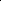 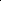 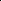 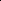 Дата и время подачи заявкиНаименование участника закупки, подавшего заявку на участие в запросе предложений(наименование организации, фамилия, имя, отчество (при наличии) для индивидуального предпринимателя)№ лотов, по которым подана заявка120.03.2024 г.в 17 часа 00 мин.ООО «Мастерстрой»1221.03.2024 г.в 16 часов 28 мин.ООО «Промарматура»1325.03.2024 г.в 17 часов 41 мин.ООО «Фарба»1426.03.2024 г.в 08 часов 15 мин.ОАО «Промышленно-производственное объединение»1Наименование участника закупки, подавшего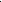 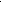 заявку на участие в запросе предложений(наименование организации,фамилия, имя, отчество (при наличии)для индивидуального предпринимателя)ООО «Мастерстрой»Адрес регистрацииг. Тирасполь, ул. Ушакова, 8аДата и время подачи заявки20.03.2024 г.в 17 часа 00 мин.№
п/пЧлен комиссии
(фамилия, имя, отчество
(при наличии), должность)Решение
(допустить к участию
в запросе предложений)Обоснование решения
о недопуске/допуске участника
запроса предложений1. Председатель комиссии:Генеральный директор                                                            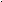 Допустить-Члены комиссии: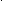 2.Директор по экономике и финансам                                      Допустить-3.Менеджер по внутреннему аудитуДопустить-4.Начальник отдела промышленной безопасности и охраны труда                        Допустить-5.Главный инженерДопустить-6И.о.Начальника ПТО                                                                        Допустить-7.Начальник юридического отделаДопустить-Наименование участника закупки, подавшегозаявку на участие в запросе предложений(наименование организации, фамилия, имя, отчество (при наличии) для индивидуального предпринимателя)ООО «Промарматура»Адрес регистрацииг. Рыбница, ул. Чернышевского, д. 57/1Дата и время подачи заявки21.03.2024 г.в 16 часов 28 мин.№
п/пЧлен комиссии
(фамилия, имя, отчество
(при наличии), должность)Решение
(допустить к участию
в запросе предложений)Обоснование решения
о недопуске/допуске участника
запроса предложений1. Председатель комиссии:Генеральный директор                                                            Допустить-Члены комиссии:2.Директор по экономике и финансам                                      Допустить-3.Менеджер по внутреннему аудитуДопустить-4.Начальник отдела промышленной безопасности и охраны труда                        Допустить-5.Главный инженерДопустить-6И.о.Начальника ПТО                                                                        Допустить-7.Начальник юридического отделаДопустить-Наименование участника закупки, подавшегозаявку на участие в запросе предложений(наименование организации,фамилия, имя, отчество (при наличии)для индивидуального предпринимателя)ООО «Фарба»Адрес регистрацииг. Тирасполь, ул. Шутова 7БДата и время подачи заявки25.03.2024 г.в 17 часов 41 мин.№
п/пЧлен комиссии
(фамилия, имя, отчество
(при наличии), должность)Решение
(допустить к участию
в запросе предложений)Обоснование решения
о недопуске/допуске участника
запроса предложений1. Председатель комиссии:Генеральный директор                                                            Допустить-Члены комиссии:2.Директор по экономике и финансам                                      Допустить-3.Менеджер по внутреннему аудитуДопустить-4.Начальник отдела промышленной безопасности и охраны труда                        Допустить-5.Главный инженерДопустить-6И.о.Начальника ПТО                                                                        Допустить-7.Начальник юридического отделаДопустить-Наименование участника закупки, подавшегозаявку на участие в запросе предложений(наименование организации,фамилия, имя, отчество (при наличии)для индивидуального предпринимателя)ОАО «Промышленно-производственное объединение»Адрес регистрацииг. Тирасполь, ул. Шевченко, 84Дата и время подачи заявки26.03.2024 г.в 08 часов 15 мин.№
п/пЧлен комиссии
(фамилия, имя, отчество
(при наличии), должность)Решение
(допустить к участию
в запросе предложений)Обоснование решения
о недопуске/допуске участника
запроса предложений1. Председатель комиссии:Генеральный директор                                                            Допустить-Члены комиссии:2.Директор по экономике и финансам                                      Допустить-3.Менеджер по внутреннему аудитуДопустить-4.Начальник отдела промышленной безопасности и охраны труда                        Допустить-5.Главный инженерДопустить-6И.о.Начальника ПТО                                                                        Допустить-7.Начальник юридического отделаДопустить-№ п/пНаименование документов, заявленных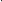 в извещении и документации о проведениизапроса предложенийНаименование участников закупки, подавших заявки на участиев запросе предложений (наименование организации, фамилия, имя, отчество (при наличии) для индивидуального предпринимателя)Наименование участников закупки, подавших заявки на участиев запросе предложений (наименование организации, фамилия, имя, отчество (при наличии) для индивидуального предпринимателя)Наименование участников закупки, подавших заявки на участиев запросе предложений (наименование организации, фамилия, имя, отчество (при наличии) для индивидуального предпринимателя)Наименование участников закупки, подавших заявки на участиев запросе предложений (наименование организации, фамилия, имя, отчество (при наличии) для индивидуального предпринимателя)№ п/пНаименование документов, заявленныхв извещении и документации о проведениизапроса предложенийООО «Мастерстрой»ООО «Промарматура»ООО «Фарба»ОАО «ППО»№ п/пНаименование документов, заявленныхв извещении и документации о проведениизапроса предложенийРегистрационный номер заявки № 1Регистрационный номер заявки № 2Регистрационный номер заявки № 3Регистрационный номер заявки № 412344561Информация и документы об участнике запроса предложений, подавшем такую заявкуа)Фирменное наименование (наименование), сведения об организационно-правовой форме, о месте нахождения, почтовый адрес (для юридического лица), фамилия, имя, отчество (при наличии), паспортные данные, сведения о месте жительства (для физического лица), номер контактного телефона ++++б)выписка из единого государственного реестра юридических лиц или засвидетельствованная в нотариальном порядке копия такой выписки (для юридического лица), копия патента (для индивидуального предпринимателя) юридических лиц++++в)документ, подтверждающий полномочия лица на осуществление действий от имени участника закупки++++г)копии учредительных документов участника закупки (для юридического лица)++++д)для иностранного лица: доверенность и документ о государственной регистрации данного иностранного юридического лица, а также надлежащим образом заверенный перевод на один из официальных языков Приднестровской Молдавской Республики данных документов, в соответствии с действующим законодательством Приднестровской Молдавской Республики;- (резидент)- (резидент)- (резидент)- (резидент)е)предложения участника закупки в отношении объекта закупки с приложением документов, подтверждающих соответствие этого объекта требованиям, установленным документацией о закупке++++ж)информация о соответствии участника закупки требованиям к участникам закупки, установленным заказчиком в извещении о закупке в соответствии с пунктами 1 и 2 статьи 21 Закона Приднестровской Молдавской Республики от 26 ноября 2018 года № 318-З-VI «О закупках в Приднестровской Молдавской Республике» (САЗ 18-48)++++з)Декларация об отсутствии личной заинтересованности при осуществлении закупок товаров (работ, услуг), которая может привести к конфликту интересов++++№ п/пКритерии оценки заявокУдельный весгруппкритериевоценкиУдельный вес критериев оценки в группеМаксимальноеколичествобалловПараметры критерияПорядок оценки12345671.Стоимостные:1000%1.1.Цена контракта100%100Цена, предлагаемая участником закупки,руб. ПМРНаибольшее количество баллов присваивается предложению с наименьшей ценой№ п/пНаименование критерия оценки (показателя)Наименование критерия оценки (показателя)Регистрационный номер заявкиНаименованиеучастника закупки(наименованиеорганизации, фамилия,имя, отчество(при наличии) дляиндивидуальногопредпринимателя)Параметркритерия,предложенныйучастникомБаллы,присвоенныеучастникузакупкиБаллыс учетомудельноговесакритерияв группеБаллыс учетомгруппыкритерияв оценке1223456781.1.Цена контракта 1ООО «Мастерстрой» 245 980,008787871.1.Цена контракта 2ООО «Промарматурв»214 555,001001001001.1.Цена контракта 3ООО «Фарба»245 980,008787871.1.Цена контракта 4ОАО «ППО»245 980,0087878722Итоговое количество баллов1ООО «Мастерстрой» 8722Итоговое количество баллов2ООО «Промарматурв»10022Итоговое количество баллов3ООО «Фарба»8722Итоговое количество баллов4ОАО «ППО»87